ВРАГ, которого можно увидеть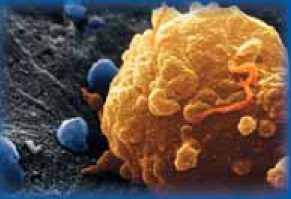 По данным специалистов, треть случаев заболеваемости раком составляют визуальные (видимые) локализации. Внимательное отношение к себе и своим близким поможет на ранних стадиях УВИДЕТЬ ВРАГА и начать своевременное лечение! К визуальным формам относятся: рак кожи, в том числе меланома, рак ротовой полости, щитовидной железы, молочной железы, шейки матки, предстательной железы.• РАК КОЖИ — это группа опухолей, которые поражают кожу.Факторы риска: ультрафиолетовые лучи, длительное термическое воздействие, профессиональные вредности, наличие предраковых заболеваний кожи (единичные или множественные узелки, разрастания, очаги гиперкератоза, папулы, пигментные пятна или очаги раздражения различной окраски, размера и формы). Разнообразные уплотнения и бугорки, длительно не заживающие язвы, изменение окраски, формы родинок, а также их внезапный быстрый рост, зуд, кровоточивость в ряде случаев могут служить проявлением рака кожи и являются поводом для немедленного обращения к врачу.РАК ПОЛОСТИ РТА поражает губы, внутренние поверхности полости рта, заднюю стенку глотки, миндалины и слюнные железы.Для предупреждения проявления данного заболевания необходимо регулярное посещение смотрового кабинета и своевременное, качественное лечение и протезирование зубов.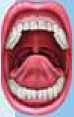 Факторы риска: вредные производственные факторы, запущенная гигиена, курение и употребление всех видов никотинсодержащих смесей, механическая травма в полости рта, систематическое употребление алкоголя, горячих и острых блюд.Факторы риска РАКА МОЛОЧНОЙ ЖЕЛЕЗЫ: бесконтрольный приём гормональных препаратов, мастопатия, аборты, хронические заболевания яичников и генетическая предрасположенность. Осмотр и пальпация молочных желез позволяет выявить опухоль в 83 % случаев.Необходимо обратиться к врачу, если вы заметили:безболезненное плотное образование в молочной железе:изменение очертания и формы молочной железы;морщинистость или втяжение молочной железы;уплотнение или припухлость соска, его втяжение;кровянистые выделения из соска;увеличение лимфатических узлов в подмышечной области. ДАЖЕ ПРИ ОТСУТСТВИИ ЖАЛОБ, ЖЕНЩИНА ДОЛЖНА ЕЖЕГОДНО ПРОХОДИТЬ ПРОФИЛАКТИЧЕСКИЙ ОСМОТР, А С 39 ЛЕТ — МАММОГРАФИЮ ИЛИ УЗИ МОЛОЧНЫХ ЖЕЛЕЗ 1 РАЗ В 2 ГОДА!• РАК ШЕЙКИ МАТКИ может длительное время протекать бессимптомно. Для своевременного обнаружения заболевания и своевременного лечения каждая женщина должна не реже 1 раза в год проходить осмотр в смотровом кабинете или у врача-гинеколога с обязательным цитологическим исследованием.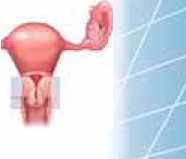 Опасные симптомы: появление боли внизу живота, кровянистые выделения из влагалища.• РАК ПРЕДСТАТЕЛЬНОЙ ЖЕЛЕЗЫ может долгие годы не сказываться на самочувствии, поэтому ежегодно мужчинам старше 45 лет нужно проходить профилактический медицинский осмотр. Все мужчины, страдающие хроническими заболеваниями предстательной железы (простатит, аденома), должны регулярно наблюдаться у уролога. Опасные симптомы: боль, учащенное или затрудненное мочеиспускание, наличие крови в моче.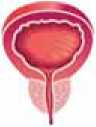 РАК ЩИТОВИДНОЙ ЖЕЛЕЗЫ возникает чаще в возрасте 30—55 лет. При наличии любых заболеваний щитовидной железы необходимо наблюдаться у врача-эндокринолога. Срочно обратиться к врачу при осиплости, изменении голоса, нарушении дыхания и глотания, ощущении комка в горле, набухании шейных вен, одутловатости лица.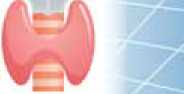 КОНТРОЛИРУЙТЕ СВОЕ ЗДОРОВЬЕ И ПРИ ПОЯВЛЕНИИ
ПОДОЗРИТЕЛЬНЫХ НОВООБРАЗОВАНИЙ НЕЗАМЕДЛИТЕЛЬНО
ОБРАЩАЙТЕСЬ К ВРАЧУ.СИМПТОМЫ ОБЩЕЙ ИНТОКСИКАЦИИ,
КОТОРЫЕ МОГУТ БЫТЬ СВЯЗАНЫ С ОНКОЛОГИЕЙ.Немедленно обратитесь к врачу, если у вас или ваших близких:  Постоянная слабость;Отсутствие аппетита;Снижение массы тела, возникшее без причины;Выявление анемии неясной этимологии;Болевые ощущения любого характера и выраженности.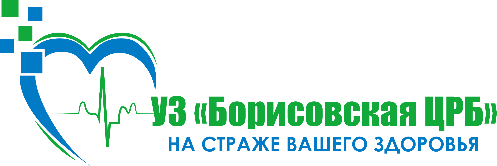 